АДМИНИСТРАЦИЯ БАГАЕВСКОГО СЕЛЬСКОГОПОСЕЛЕНИЯБагаевского района Ростовской областиПОСТАНОВЛЕНИЕО внесении изменений в постановление Администрации Багаевского сельского поселенияот 29.12.2017г. № 586В целях реализации Указа Президента Российской Федерации от29.06.2018 № 378 «О Национальном плане противодействия коррупции на2018-2020 годы»,постановляю:Внести в постановление Администрации Багаевского сельского поселения от 29.12.2017г. № 586. «О плане мероприятий по противодействию коррупции в муниципальном образовании «Багаевское сельское поселение» на 2018 годследующие изменения:В заголовке постановления число «2018» заменить периодом «2018 — 2020г.г.».Приложение к постановлению изложить в редакции согласно приложению, к настоящему постановлению.Настоящее постановление подлежит размещению на официальном сайте муниципального образования «Багаевское сельское поселение»Настоящее постановление вступает в силу с момента подписания.Контроль за выполнением постановления оставляю за собой.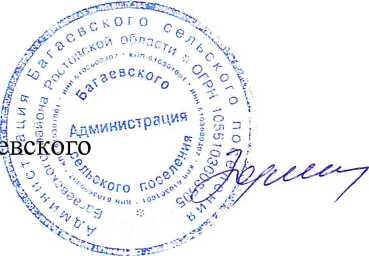 Постановление вносит:Главный специалист по социальным и кадровым вопросамПриложение к Постановлению Администрации Багаевского сельского поселения от 07.09.2018 № 295План мероприятий по противодействию коррупции в муниципальном образовании «Багаевское сельское поселение» на 2018-2020 годыв целях предупреждения коррупции;по противодействию коррупции в сфере размещения заказов на поставки товаров, выполнение работ, оказание услуг для муниципальных нужд поселения;по противодействию коррупции в предоставлении поддержки за счет средств местного бюджета;по противодействию коррупции в сфере предпринимательства;по противодействию коррупции в рамках реализации законодательства о муниципальной службеЗ.Меры, направленные на повышение эффективности деятельности органов местного самоуправления Багаевского сельского поселения4.Меры, направленные на совершенствование системы муниципальной гражданской службы, а также усиление контроля за служебной деятельностью муниципальных служащих Багаевского сельского поселения. Вопросы кадровой политики.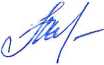 АДМИНИСТРАЦИЯ БАГАЕВСКОГО СЕЛЬСКОГОПОСЕЛЕНИЯБагаевского района Ростовской областиПРОЕКТ ПОСТАНОВЛЕНИЯ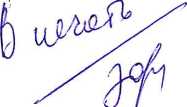 ст. БагаевскаяО внесении изменений в постановление Администрации Багаевского сельского поселения от 29.12.2017г. № 586.В целях реализации Указа Президента Российской Федерации от 29.06.2018	№ 378 «О Национальном плане противодействия коррупции на2018-2020 годы»,постановляю:Внести в постановление Администрации Багаевского сельского поселения от 29.12.2017г. № 586. «О плане мероприятий по противодействию коррупции в муниципальном образовании «Багаевское сельское поселение» на 2018 годследующие изменения:В заголовке постановления число «2018» заменить периодом «2018 — 2020г.г.».Приложение к постановлению изложить в редакции согласно приложению, к настоящему постановлению.Настоящее постановление подлежит размещению на официальном сайте муниципального образования «Багаевское сельское поселение»Настоящее постановление вступает в силу с момента подписания.Контроль за выполнением постановления оставляю за собой.Глава Администрации Багаевскогосельского поселения	Г.О.ЗоринаПостановление вносит: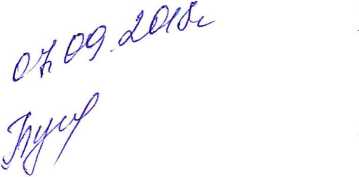 Главный специалист по социальным и кадровым вопросамПриложение к Постановлению Администрации Багаевского сельского поселения от 07.09.2018 № 295План мероприятий по противодействию коррупции в муниципальном образовании «Багаевское сельское поселение» на 2018-2020 годыв целях предупреждения коррупции;по противодействию коррупции в сфере размещения заказов на поставки товаров, выполнение работ, оказание услуг для муниципальных нужд поселения;по противодействию коррупции в предоставлении поддержки за счет средств местного бюджета;по противодействию коррупции в сфере предпринимательства;по противодействию коррупции в рамках реализации законодательства о муниципальной службеЗ.Меры, направленные на повышение эффективности деятельности органов местного самоуправления Багаевского сельского поселенияТатаринова Л.В.№ппНаименование мероприятияСрок исполненияисполнители1.Меры по нормативно-правовому и методическому обеспечению противодействия коррупции1.Меры по нормативно-правовому и методическому обеспечению противодействия коррупции1.Меры по нормативно-правовому и методическому обеспечению противодействия коррупции1.Меры по нормативно-правовому и методическому обеспечению противодействия коррупции1.1Проведение антикоррупционной экспертизы действующих и проектов нормативных правовых актов Багаевского сельского поселения2018-2020годыГлавный специалист по социальным и кадровым вопросам1.2Разработка нормативных правовых актов Багаевского сельского поселения по вопросам противодействия коррупции2018-2020годыГлавный специалист по социальным и кадровым вопросам1.3Ежегодное рассмотрение на заседании комиссии по координации работы по противодействию коррупции отчета о выполении плана проиводействия коррупции и до 1 февраля года, следующего за отчетным годом, размещение данного отчета на официальном сайте администрации Багаевского сельского поселения2018-2020годыГлавный специалист по социальным и кадровым вопросам2.Меры, направленные на изучение причин коррупции, факторов, способствующих коррупции, профилактику коррупции2.Меры, направленные на изучение причин коррупции, факторов, способствующих коррупции, профилактику коррупции2.Меры, направленные на изучение причин коррупции, факторов, способствующих коррупции, профилактику коррупции2.Меры, направленные на изучение причин коррупции, факторов, способствующих коррупции, профилактику коррупции2.1Анализ обращений и заявлений граждан , поступающих в администрации поселения, Собрание депутатов Багаевского сельского поселения , а также результатов их рассмотрения, на предмет наличия информации о фактах коррупции со стороны муниципальных служащих Багаевского сельского поселения, а также о ах и условиях, способствующих проявлению таких фактов2018-2020 годыКомиссия по координации работы по противодействию коррупции в муниципальном образовании «Багаевское сельское поселение»2.2Формирование комплексной системы и проведение мониторинга хода реализации плана противодействия коррупции, в частности :по законодательному обеспечению противодействия коррупции;по организации и проведению антикоррупционной экспертизы;по совершенствованию муниципального управления2018-2020 годыКомиссия по координации работы по противодействию коррупции в муниципальном образовании «Багаевское сельское поселение»3.1Корректировка и актуализация плана мероприятий по противодействию коррупции в Багаевском сельском поселении2018-2020 годыГлавный специалист по социальным и кадровым вопросам3.2Проведение мониторинга качества разработки и внедрения органами местного самоуправления административных регламентов исполнения своих функций (предоставления муниципальных услуг) с целью выявления и устранения коррупциогенных факторов2018-2020 годыГлавный специалист по социальным и кадровым вопросам3.4Принятие мер по совершенствованию контрольнонадзорных и разрешительных функций органов местного самоуправления поселения по предоставлению ими муниципальных услуг2018-2020 годыКомиссия по координации работы по противодействию коррупции в муниципальном образовании «Багаевское сельское поселение»3.5Организация и осуществление систематических проверок соблюдения административных регламентов осуществления администрацией поселения своих функций(предоставления муниципальных услуг) с целью выявления и устранения коррупциогенных факторов2018-2020 годыКомиссия по координации работы по противодействию коррупции в муниципальном образовании «Багаевское сельское поселение»3.6Проведение мониторинга муниципальных услуг: 1 .установление актуальности и соответствию2018-2020 годыКомиссия по координации работы по противодействию ' коррупции в муниципальном образованиидействующему законодательству сведений,коррупции всодержащихся в Реестре муниципальных услугмуниципальномобразовании2.анализ обращений и жалоб получателей«Багаевское сельскоемуниципальных услугпоселение»3.оценка удовлетворенности жителей поселениякачеством предоставления муниципальных услуг4.1Методическое и организационное обеспечение деятельности комиссии по соблюдению требований к служебному поведению муниципальных служащих Багаевского сельского поселения и урегулированию конфликта интересов2018-2020 годыГлавный специалист по социальным и кадровым вопросам4.2Обеспечение эффективной системы контроля за соблюдением ограничений и запретов муниципальной службы администрации Багаевского сельского поселения2018-2020 годыКомиссия по соблюдению требований к служебному поведению муниципальных служащих Багаевского сельского поселения и урегулированию конфликта интересов4.3Проверка достоверности документов об образовании и сведений, представляемых гражданами, претендующими на замещение должностей муниципальной службы , путем направления запросов в учебные заведения, налоговые и правоохранительные органы2018-2020 годыКомиссия по соблюдению требований к служебному поведению муниципальных служащих Багаевского сельского поселения и урегулированию конфликта интересов4.4Осуществление комплекса организационных, э изъяснительных мер по соблюдению муниципальными служащими Багаевского сельского поселения ограничений, запретов по исполнению обязанностей, установленных в целях противодействия коррупции, в том числе ограничений, касающихся получения подарков2018-2020 годыГлавный специалист по социальным и кадровым вопросам4.5Осуществление контроля за соблюдением муниципальными служащими Багаевского сельского поселения ограничений, запретов, обязанностей, предусмотренных законодательством в целях2018-2020годыГлавный специалист по социальным и кадровым вопросампротиводействия коррупции, нарушения ограничений, касающихся получения подарков, и порядка сдачи подарков4.6Организация постоянной работы по выявлению случаев возникновения конфликта интересов , одной из сторон которого являются лица, замещающие должности муниципальной службы Багаевского сельского поселения, и принятие мер, предусмотренных законодательством РФ, по предотвращению и урегулированию конфликта интересов,2018-2020годыГлавный специалист по социальным и кадровым вопросам4.7Проведение мероприятий по формированию в органах исполнительной власти Багаевского сельского поселения отрицательного отношения к коррупции, в том числе негативного отношения к дарению подарков муниципальным служащим в связи с их должностным положением или в связи с исполнением ими служебных обязанностей2018-2020 годыГлавный специалист по социальным и кадровым вопросам4.8Повышение эффективности контроль за соблюдением лицами, замещающими должности муниципальной службы, требований законодательства Российской Федерации о противодействии коррупции, касающихся предотвращения и урегулирования конфликта интересов, в том числе за привлечение таких лиц к ответственности в случае их несоблюдения2018-2020 годыГлавный специалист по социальным и кадровым вопросам4.9Ведение личных дел лиц, замещающих муниципальные должности и должности муниципальной службы, в том числе контроля за актуализацией сведений, содержащихся в анкетах, представляемых при назначении на указанные должности и поступлении на такую службу, об их эодственниках и свойственниках в целях выявления возможного конфликта интересов2018-2020 годыГлавный специалист по социальным и кадровым вопросам5. Антикоррупционное образование5. Антикоррупционное образование5. Антикоррупционное образование5. Антикоррупционное образование5.1Доведение до муниципальных служащих Багаевского сельского поселения положений законодательства ЭФ о противодействии коррупции, в том числе об установлении наказания за получение и дачу взятки, посредничестве во взяточничестве в виде штрафов , кратных сумме взятки, об увольнении в связи с утратой доверия , о порядке проверки сведений, предоставляемых указанными лицами в соответствии в законодательством РФ о противодействии коррупции2018-2020 годыГлавный специалист по социальным и кадровым вопросам5.2Ежегодное повышение квалификации2018-2020 годыГлавный специалист помуниципальных служащих, в должностные обязанности которых входит участие в противодействии коррупциисоциальным и кадровым вопросам5.3Обучение муниципальных служащих, впервые поступивших на муниципальную службу для замещения должностей, включенных в перечни, установленные нормативными правовыми актами РФ, по образовательным программам в области противодействия коррупции2018-2020 годыГлавный специалист по социальным и кадровым вопросам6.Меры, направленные на обеспечение доступа населения к инс исполнительной власти , в том числе в сфере противодействия6.Меры, направленные на обеспечение доступа населения к инс исполнительной власти , в том числе в сфере противодействияюрмации о деятельности органов коррупцииюрмации о деятельности органов коррупции6.1Техническое, организационное и методическое обеспечение работы постоянно действующей «горячей линии» (телефона доверия) для сообщений о проявлении фактов коррупции в Багаевском сельском поселении2018-2020 годыГлавный специалист по социальным и кадровым вопросам6.2Организация деятельности пресс-службы по информированию общественности о результатах работы по профилактике коррупционных и иных правонарушенийГ лавный специалист по социальным и кадровым вопросам6.3Систематическое опубликование в электронных средствах массовой информации о подписании контрактов, предусматривающих использование бюджетных средств, а также отчетов о целевом расходовании бюджетных средств2018-2020 годыСектор экономики и финансов7.Меры, направленные на исключение проявлений коррупции при расходовании бюджетных средств и использовании муниципального имущества7.Меры, направленные на исключение проявлений коррупции при расходовании бюджетных средств и использовании муниципального имущества7.Меры, направленные на исключение проявлений коррупции при расходовании бюджетных средств и использовании муниципального имущества7.Меры, направленные на исключение проявлений коррупции при расходовании бюджетных средств и использовании муниципального имущества7.1Обеспечение контроля соблюдения требований Федерального закона от 05.04.2013 года № 44-ФЗ «О контрактной системе в сфере закупок, товаров, работ, услуг для обеспечения государственных и муниципальных нужд»2018-2020годыСектор экономии и финансов7.2Повышение эфективности мониторинга и выявления коррупционных рисков, в том числе причин и условий коррупции в деятельности Администрации Загаевского сельского поселения по осуществлению закупок для муниципальных нужд, и устранение выявленных коррупционных рисков2018-2020годыСектор экономии и финансов7.3Проведение работы по выявлению личной заинтересованности муниципальных служащих при осуществлении закупок товаров, работ, услуг для обеспечения муниципальных нужд2018-2020 годыглавный специалист по социальным и кадровым вопросам№ппНаименование мероприятияСрок исполненияисполнители1 .Меры по нормативно-правовому и методическому обеспечению противодействия коррупции1 .Меры по нормативно-правовому и методическому обеспечению противодействия коррупции1 .Меры по нормативно-правовому и методическому обеспечению противодействия коррупции1 .Меры по нормативно-правовому и методическому обеспечению противодействия коррупции1.1Проведение антикоррупционной экспертизы действующих и проектов нормативных правовых актов Багаевского сельского поселения2018-2020годыГлавный специалист по социальным и кадровым вопросам1.2Разработка нормативных правовых актов Багаевского сельского поселения по вопросам противодействия коррупции2018-2020годыГлавный специалист по социальным и кадровым вопросам1.3Ежегодное рассмотрение на заседании комиссии по координации работы по противодействию коррупции отчета о выполении плана проиводействия коррупции и до 1 февраля года, следующего за отчетным годом, размещение данного отчета на официальном сайте администрации Багаевского сельского поселения2018-2020годыГлавный специалист по социальным и кадровым вопросам2.Меры, направленные на изучение причин коррупции, факторов, способствующих коррупции, профилактику коррупции2.Меры, направленные на изучение причин коррупции, факторов, способствующих коррупции, профилактику коррупции2.Меры, направленные на изучение причин коррупции, факторов, способствующих коррупции, профилактику коррупции2.Меры, направленные на изучение причин коррупции, факторов, способствующих коррупции, профилактику коррупции2.1Анализ обращений и заявлений граждан , поступающих в администрации поселения, Собрание депутатов Багаевского сельского поселения , а также результатов их рассмотрения, на предмет наличия информации о фактах коррупции со стороны муниципальных служащих Багаевского сельского поселения, а также о ах и условиях, способствующих проявлению таких фактов2018-2020 годыКомиссия по координации работы по противодействию коррупции в муниципальном образовании «Багаевское сельское поселение»2.2Формирование комплексной системы и проведение мониторинга хода реализации плана противодействия коррупции, в частности :по законодательному обеспечению противодействия коррупции;по организации и проведению антикоррупционной экспертизы;по совершенствованию муниципального управления2018-2020 годыКомиссия по координации работы по противодействию' " коррупции в муниципальном образовании «Багаевское сельское поселение»3.1Корректировка и актуализация плана мероприятий по противодействию коррупции в Багаевском сельском поселении2018-2020 годыГлавный специалист по социальным и кадровым вопросам3.2Проведение мониторинга качества разработки и внедрения органами местного самоуправления административных регламентов исполнения своих функций (предоставления муниципальных услуг) с целью выявления и устранения коррупциогенных факторов2018-2020 годыГлавный специалист по социальным и кадровым вопросам3.4Принятие мер по совершенствованию контрольнонадзорных и разрешительных функций органов местного самоуправления поселения по предоставлению ими муниципальных услуг2018-2020 годыКомиссия по координации работы по противодействию коррупции в муниципальном образовании «Багаевское сельское поселение»3.5Организация и осуществление систематических проверок соблюдения административных регламентов осуществления администрацией поселения своих функций(предоставления муниципальных услуг) с целью выявления и устранения коррупциогенных факторов2018-2020 годыКомиссия по координации работы по противодействию коррупции в муниципальном образовании «Багаевское сельское поселение»З.бПроведение мониторинга муниципальных услуг: 1 .установление актуальности и соответствию2018-2020 годыкомиссия по координации работы по противодействию коррупции в муниципальном образованиидействующему законодательству сведений, содержащихся в Реестре муниципальных услуг2.анализ обращений и жалоб получателей муниципальных услуг3.оценка удовлетворенности жителей поселения качеством предоставления муниципальных услуг«Багаевское сельское поселение»4.Меры, направленные на совершенствование системы муниципальной гражданской службы, а также усиление контроля за служебной деятельностью муниципальных служащих Багаевского сельского поселения. Вопросы кадровой политики.4.Меры, направленные на совершенствование системы муниципальной гражданской службы, а также усиление контроля за служебной деятельностью муниципальных служащих Багаевского сельского поселения. Вопросы кадровой политики.4.Меры, направленные на совершенствование системы муниципальной гражданской службы, а также усиление контроля за служебной деятельностью муниципальных служащих Багаевского сельского поселения. Вопросы кадровой политики.4.Меры, направленные на совершенствование системы муниципальной гражданской службы, а также усиление контроля за служебной деятельностью муниципальных служащих Багаевского сельского поселения. Вопросы кадровой политики.4.1Методическое и организационное обеспечение деятельности комиссии по соблюдению требований к служебному поведению муниципальных служащих Багаевского сельского поселения и урегулированию конфликта интересов2018-2020 годыГлавный специалист по социальным и кадровым вопросам4.2Обеспечение эффективной системы контроля за соблюдением ограничений и запретов муниципальной службы администрации Багаевского сельского поселения2018-2020 годыКомиссия по соблюдению гребований к служебному поведению муниципальных служащих Багаевского сельского поселения и урегулированию конфликта интересов4.3Проверка достоверности документов об образовании и сведений, представляемых гражданами, претендующими на замещение должностей муниципальной службы , путем направления запросов в учебные заведения , налоговые и правоохранительные органы2018-2020 годыКомиссия по соблюдению требований к служебному поведению муниципальных служащих Багаевского сельского поселения и урегулированию конфликта интересов4.4Осуществление комплекса организационных, эизъяснительных мер по соблюдению муниципальными служащими Багаевского сельского поселения ограничений, запретов по исполнению обязанностей, установленных в целях противодействия коррупции, в том числе ограничений, касающихся получения подарков2018-2020 годыГлавный специалист по социальным и кадровым вопросам4.5Осуществление контроля за соблюдением муниципальными служащими Багаевского сельского поселения ограничений, запретов, обязанностей, предусмотренных законодательством в целях2018-2020годыГлавный специалист по социальным и кадровым вопросампротиводействия коррупции, нарушения ограничений, касающихся получения подарков, и порядка сдачи подарков4.6Организация постоянной работы по выявлению случаев возникновения конфликта интересов , одной из сторон которого являются лица, замещающие должности муниципальной службы Багаевского сельского поселения, и принятие мер, предусмотренных законодательством РФ, по предотвращению и урегулированию конфликта интересов,2018-2020годыГлавный специалист по социальным и кадровым вопросам4.7Проведение мероприятий по формированию в органах исполнительной власти Багаевского сельского поселения отрицательного отношения к коррупции, в том числе негативного отношения к дарению подарков муниципальным служащим в связи с их должностным положением или в связи с исполнением ими служебных обязанностей2018-2020 годыГлавный специалист по социальным и кадровым вопросам4.8Повышение эффективности контроль за соблюдением лицами, замещающими должности муниципальной службы, требований законодательства Российской Федерации о противодействии коррупции, касающихся предотвращения и урегулирования конфликта интересов, в том числе за привлечение таких лиц к ответственности в случае их несоблюдения2018-2020 годыГлавный специалист по социальным и кадровым вопросам4.9Ведение личных дел лиц, замещающих муниципальные должности и должности муниципальной службы, в том числе контроля за актуализацией сведений, содержащихся в анкетах, представляемых при назначении на указанные должности и поступлении на такую службу, об их родственниках и свойственниках в целях выявления возможного конфликта интересов2018-2020 годыГлавный специалист по социальным и кадровым вопросам5. Антикоррупционное образование5. Антикоррупционное образование5. Антикоррупционное образование5. Антикоррупционное образование5.1Доведение до муниципальных служащих Багаевского вельского поселения положений законодательства ЭФ о противодействии коррупции, в том числе об /становлении наказания за получение и дачу взятки, посредничестве во взяточничестве в виде штрафов , кратных сумме взятки, об увольнении в связи с /тратой доверия , о порядке проверки сведений, предоставляемых указанными лицами в соответствии з законодательством РФ о противодействии коррупции2018-2020 годыГлавный специалист по' социальным и кадровым вопросам5.2Ежегодное повышение квалификации муниципальных служащих, в должностные обязанности которых входит участие в противодействии коррупции2018-2020 годыГлавный специалист по социальным и кадровым вопросам5.3Обучение муниципальных служащих, впервые поступивших на муниципальную службу для замещения должностей, включенных в перечни, установленные нормативными правовыми актами РФ, по образовательным программам в области противодействия коррупции2018-2020 годыГлавный специалист по социальным и кадровым вопросам6.Меры, направленные на обеспечение доступа населения к информации о деятельности органов исполнительной власти , в том числе в сфере противодействия коррупции6.Меры, направленные на обеспечение доступа населения к информации о деятельности органов исполнительной власти , в том числе в сфере противодействия коррупции6.Меры, направленные на обеспечение доступа населения к информации о деятельности органов исполнительной власти , в том числе в сфере противодействия коррупции6.Меры, направленные на обеспечение доступа населения к информации о деятельности органов исполнительной власти , в том числе в сфере противодействия коррупции6.1Техническое, организационное и методическое обеспечение работы постоянно действующей «горячей линии» (телефона доверия) для сообщений о проявлении фактов коррупции в Багаевском сельском поселении2018-2020 годыГлавный специалист по социальным и кадровым вопросам6.2Организация деятельности пресс-службы по информированию общественности о результатах работы по профилактике коррупционных и иных правонарушенийГлавный специалист по социальным и кадровым вопросам6.3Систематическое опубликование в электронных средствах массовой информации о подписании контрактов, предусматривающих использование бюджетных средств, а также отчетов о целевом расходовании бюджетных средств2018-2020 годыСектор экономики и финансов7.Меры, направленные на исключение проявлений коррупции при расходовании бюджетных средств и использовании муниципального имущества7.Меры, направленные на исключение проявлений коррупции при расходовании бюджетных средств и использовании муниципального имущества7.Меры, направленные на исключение проявлений коррупции при расходовании бюджетных средств и использовании муниципального имущества7.Меры, направленные на исключение проявлений коррупции при расходовании бюджетных средств и использовании муниципального имущества7.1Обеспечение контроля соблюдения требований Федерального закона от 05.04.2013 года № 44-ФЗ «О контрактной системе в сфере закупок, товаров, работ, услуг для обеспечения государственных и муниципальных нужд»2018-2020годыСектор экономии и финансов7.2Повышение эфективности мониторинга и выявления коррупционных рисков, в том числе причин и условий коррупции в деятельности Администрации Загаевского сельского поселения по осуществлению закупок для муниципальных нужд, и устранение выявленных коррупционных рисков2018-2020годыСектор экономии и финансов7.3Проведение работы по выявлению личной заинтересованности муниципальных служащих при эсуществлении закупок товаров, работ, услуг для обеспечения муниципальных нужд2018-2020 годы"лавный специалист по социальным и кадровым вопросам